SUMMER SAMPLER  JULY 19th – 29th 2021Dancers will have the opportunity to study different styles of dance each day. Dancers will learn ballet, jazz, tap, hip hop, lyrical, acro, musical theater and contemporary.  Dancers will learn some basic technique for each style and a short combination. If you have ever wanted to try out new styles the sampler camp is for you!  Classes can be taken in person or zoom.Monday - Week 15:30-6:30 Ballet Ages 5-86:30-7:30 Ballet Ages 9-12Monday- Week 25:30-6:30 Contemporary Ages 5-86:30-7:30 Contemporary Ages 9-12Dynamicedgedancecenter.comdynamicedgedance@sbcglobal.netTuesday - Week 15:30-6:30 Jazz Ages 5-86:30-7:30 Jazz Ages 9-12Tuesday - Week 25:30-6:30 Acro Ages 5-86:30-7:30 Acro Ages 9-12Wednesday - Week 15:30-6:30 Tap Ages 5-86:30-7:30 Tap Ages 9-12Wednesday - Week 25:30-6:30 Musical Theater Ages 5-86:30-7:30 Musical Theater Ages 9-12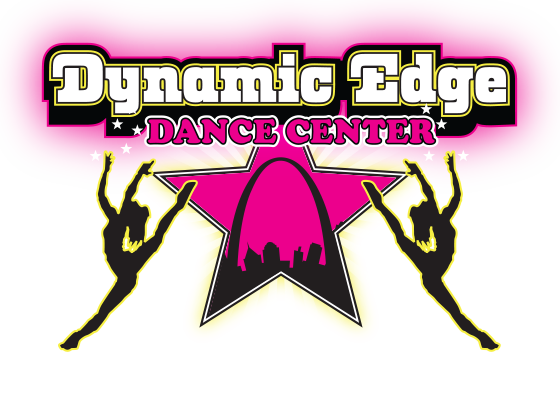 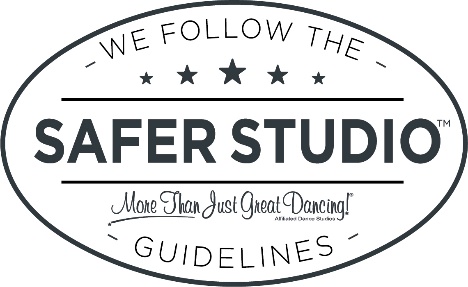 Thursday - Week 15:30-6:30 Lyrical Ages 5-86:30-7:30 Lyrical Ages 9-12Thursday- Week 25:30-6:30 Hip Hop Ages 5-86:30-7:30 Hip Hop Ages 9-12